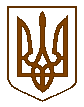 УКРАЇНАБілокриницька   сільська   радаРівненського   району    Рівненської    областіВ И К О Н А В Ч И Й       К О М І Т Е Т   РІШЕННЯ19  вересня  2019  року                                                                               № 158                                           Про дозвіл на газифікаціюсадового будинку	Розглянувши  заяву гр. Андріюка Юрія Юрійовича  про дозвіл на газифікацію квартири по вулиці Радгоспна, 10 кв. 16, с. Біла Криниця, Рівненського району Рівненської області, керуючись ст. 30 Закону України «Про місце самоврядування в Україні», виконавчий комітет Білокриницької сільської радиВ И Р І Ш И В :Дати дозвіл на газифікацію квартири гр. Андріюк Ю.Ю. в   селі Біла Криниця вул. Радгоспна, 10 кв. 16, Рівненського району, Рівненської області .Зобов’язати гр. Андріюка Ю.Ю.  виготовити відповідну проектну документацію та погодити її згідно чинного законодавства.Після будівництва газопроводів передати їх безкоштовно на баланс ПАТ «Рівнегаз Збут».Сільський голова                                                                         Тетяна  Гончарук